Shaare Tefila Men’s Club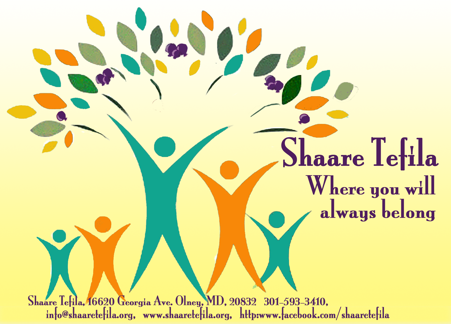 16620 Georgia Ave. Olney, MD 208322018 Passover Wine Sale[All wines Kosher for Passover]Please order by email, phone or regular mail beginning MARCH 4 - MARCH 25Pickup and/or home delivery beginning MARCH 4ISRAELI WHITE WINESISRAELI RED WINESWINES FROM CALIFORNIA, NY OR OTHER COUNTRIES THAN ISRAELWINE SALE ORDER FORM [Please make checks payable to Shaare Tefila Men’s Club]Email: saleavey@gmail.com, or call 301-384-8928 or 301-325-4859Or, mail to Stephen Leavey, 13704 Castle Cliff Way, Silver Spring, MD  20904	BRAND					                          SIZE		          QUANTITYBarkan Chardonnay $ 16Teberberg Vision White$ 17Carmel Appellation Sauvignon Blanc$ 25Tishbi Emerald Reisling$ 20Or Haganuz Sauvignon Blanc$ 24Tishbi Sauvignon Blanc$ 20Tabor Adama Sauvignon Blanc$ 26Yarden Mt. Hermon White$ 18Barkan Cabernet $ 18Galil Merlot$ 21Carmel Concord$ 12Galil Pinot Noir$ 24Carmel Moscato$ 16Morad Grapefruit (Fruit wine)$ 24Carmel Young Moscato$ 16Morad Lychee  (Fruit wine)$ 24Dalton Cabernet$ 23Morad Passion Fruit   (Fruit wine)$ 24Dalton Merlot$ 23Morad Pomegranate  (Fruit wine)$ 24Dalton Shiraz$ 23Recanti Merlot$ 26Dolev Muscat Hamburg (Blush wine)$ 17Tabor Shiraz$ 22Yarden Mt. Hermon Red  $ 18Yarden Mt. Hermon Red  $ 18Yarden Mt. Hermon Red  $ 18Yarden Mt. Hermon Red  $ 18(Australia)  Altoona Hills Cabernet Sauvignon/ Merlot  (Red)$ 15(Chile)  Lanzur Merlot  (Red)$ 18(Australia)  Altoona Hills Chardonnay  (White)$ 15(Italy)  Bartenura Moscato  (White)$ 19(Australia)  Altoona Hills Shiraz  (Red)$ 15(Italy)  Borgo Reale Pinot Grigio  (White)$ 26(Australia)  Teal Lake Cabernet/Merlot (Mix)  (Red)$ 18(New York)  Manischewitz Concord  (Red)$ 10(Australia)  Teal Lake Chardonnay  (White)$ 18(New York)  Manischewitz Cream Red$ 12(Australia)  Teal Lake Moscato D’Aussie  (White)$ 14(New York)  Manischewitz Cream White$ 12(Australia)  Teal Lake Shiraz  (Red)$ 18(New Zealand)  O’Dwyers Creek Sauvignon Blanc  (White)(South Africa)  Villa Cape Pinotage  (Red)$ 25$ 15(California)  Herzog Merlot  (Red)(California)  Herzog White Zinfandel (Blush wine)$ 17$ 12(New Zealand)  O’Dwyers Creek Sauvignon Blanc  (White)(South Africa)  Villa Cape Pinotage  (Red)$ 25$ 15(Chile)  Lanzur Cabernet Sauvignon  (Red)$ 18(Spain)  Ramon Cordona Rioja  (Red) $ 11(Chile)  Lanzur Chardonnay (White)$ 17 (Spain)  Herenza  (Red)$ 22NAME______________________________PHONE ___________________$ AMT. ENCLOSED ____________